ОПЛОДОТВОРЕНИЕ У ЦВЕТКОВЫХ РАСТЕНИЙОплодотворение – это процесс слияния мужской и женской половых клеток (гамет). Женская половая клетка (гамета) называется яйцеклеткой. Яйцеклетки образуются в семязачатках завязи пестика. Пестик – это женский орган размножения. Мужская  половая клетка (гамета) называется спермием.  Спермии образуются в пыльниках тычинок. Тычинка – это мужской орган размножения. В пыльниках тычинок находится пыльца. Пыльца состоит из пыльцевых зерен. Пыльцевое зерно – это одна пилинка. Пыльцевое зерно содержит 2 клетки -  вегетативную и генеративную.           Вегетативная  - это клетка, которая образует пыльцевую трубку. Генеративная  - это клетка, которая образует два спермия. Спермии – это мужские половые клетки. В процессе опыления пыльцевое зерно попадает на рыльце пестика, прорастает  и образует пыльцевую трубку. Пыльцевая трубка движется через рыльце, столбик в завязь. В завязи пестика находятся семязачатки (зачатки семени). Из них будет развиваться семя.                           Строение семязачатка: оболочки семязачатка, зародышевый мешок, основная яйцеклетка с двойным набором хромосом, центральная яйцеклетка с одинарным набором хромосом. Хромосомы содержат гены и отвечают за хранение и передачу наследственной информации.Пыльцевая трубка переносит 2 спермия к семязачаткам и прорастает в семязачаток через пыльцевой вход. Спермии имеют одинарный набор хромосом. Первый спермий оплодотворяет основную яйцеклетку и хромосомный набор становится двойным. В результате  образуется оплодотворенная яйцеклетка, которая называется – зигота. Из основной яйцеклетки и первого спермия образуется зародыш нового растения. Строение зародыша нового растения: зародышевый корешок, зародышевый стебелек, зародышевые листья и почки.Второй спермий оплодотворяет центральную яйцеклетку и хромосомный набор становится тройным. В результате образуется эндосперм. Эндосперм – это запас питательных веществ, которые необходимы для прорастания зародыша семени.Из оболочек семязачатка образуется семенная кожура. Из стенок завязи пестика образуется околоплодник. Такое оплодотворение двух яйцеклеток двумя спермиями называется двойным. Оно было открыто  русским ученным Навашиным С.Г. В 1898 году.  Таким образом, образуется плод, который состоит из семени и околоплодника.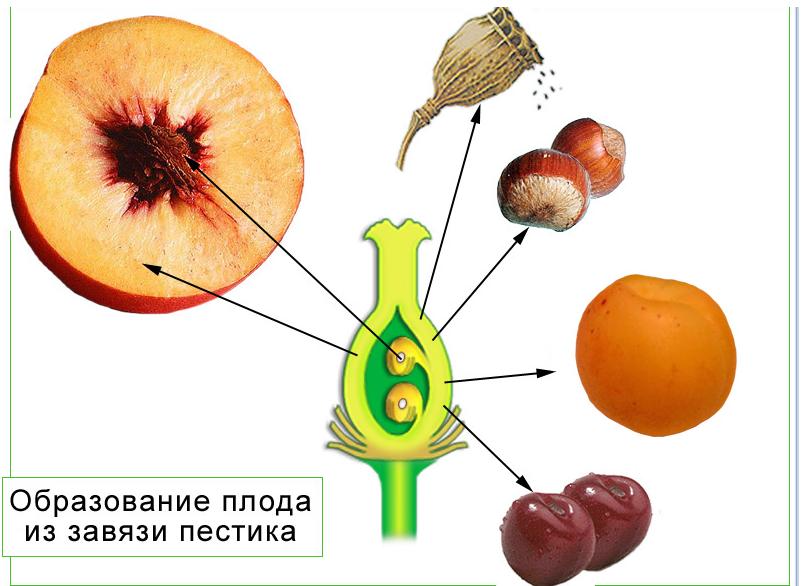 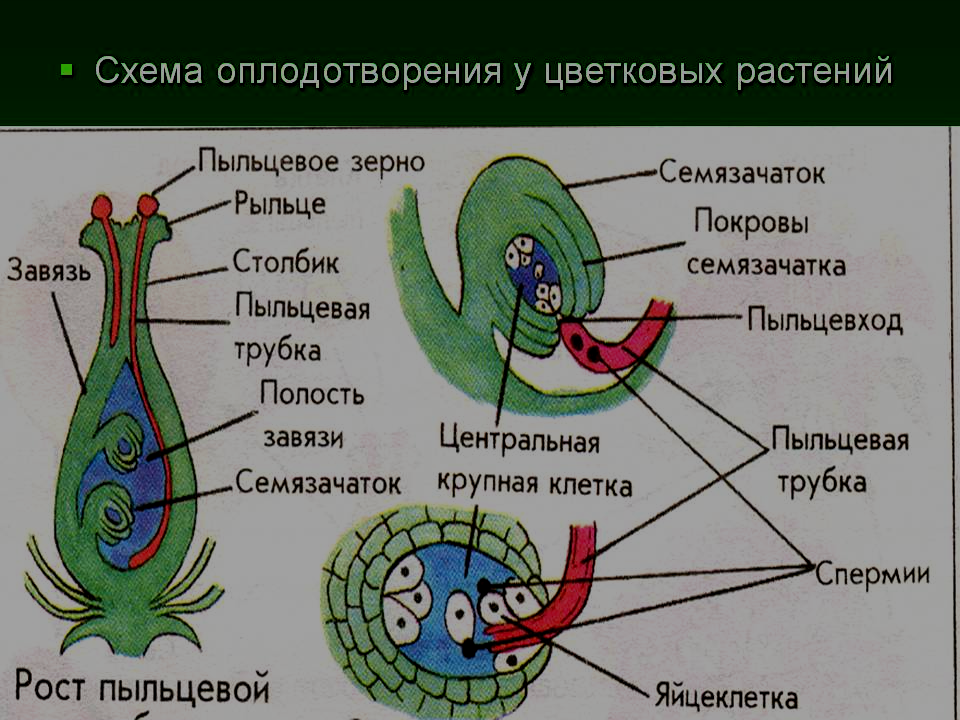 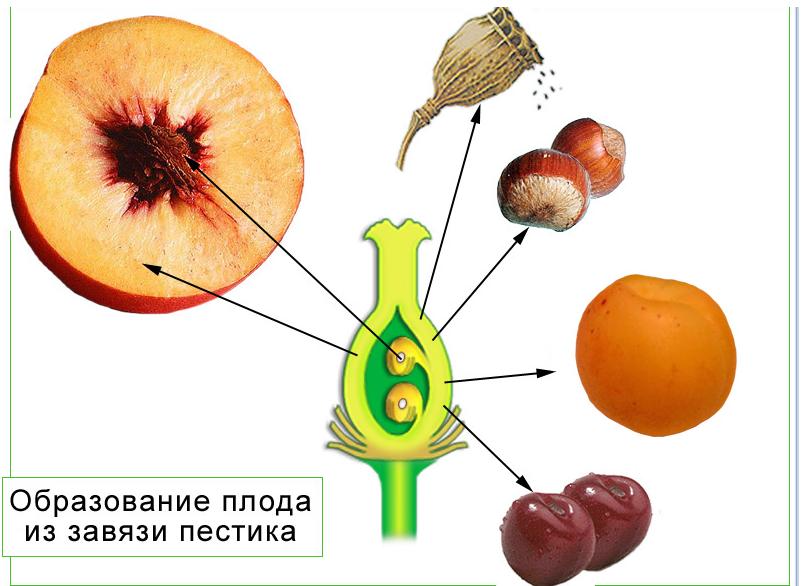 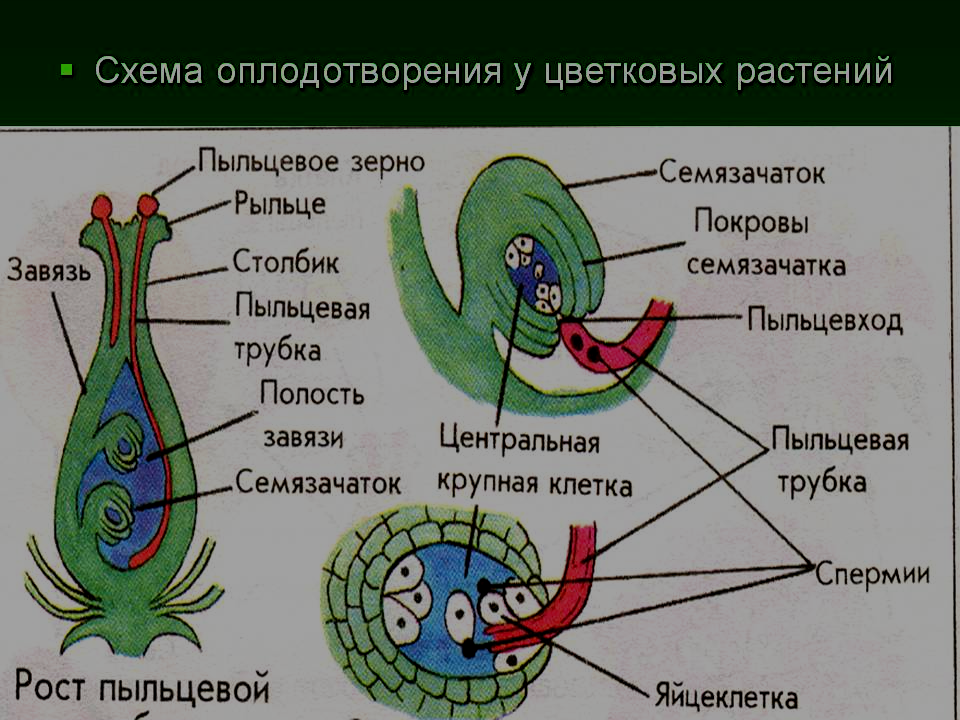 